Попуните празна поља изнад тачним подацима:

Како бисмо вас могли обавестити када је покренут конкурс или радионица важно је да контакт подаци буду тачни.У поље „ДИПЛОМА“ унесите тренутну стручну спрему или нпр: „студент пејзажне архитектуре и хортикултуре, трећа година“. Обавестите нас када остварите напредак.У поље „РЕФЕРЕНЦЕ“ наведите пројекте које сте до сада радили. Уколико немате ранијих радова ово поље оставите празно.Напишите НЕШТО О СЕБИ, својим интересовањима, вештинама идејама и циљевима.Попуњен образац пошаљите на мејл: zivetisabiljkama@gmail.com

Попуњавањем овог обрасца птицтајете да вас обавештавамо о покретању конкурса и радионица путем СМС порука и мејлом.







                                                                                                                                                   страна 1/1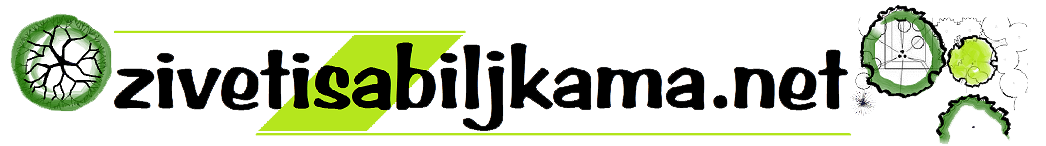 Име:
Презиме:Мобилни  телефон:Мејл:Диплома: Референце:Нешто о себи: